MELLÉKLET 1.1 Településkép védelme szempontjából meghatározó területek jegyzékeaz áthaladás szempontjából meghatározó útvonalaka régészeti érdekű terület és a régészeti lelőhely területe;a NATURA 2000 terület;ökológiai hálózat területe;a tájképvédelmi övezet;egyedi tájérték;természeti terület1.2  Településképi szempontból meghatározó területek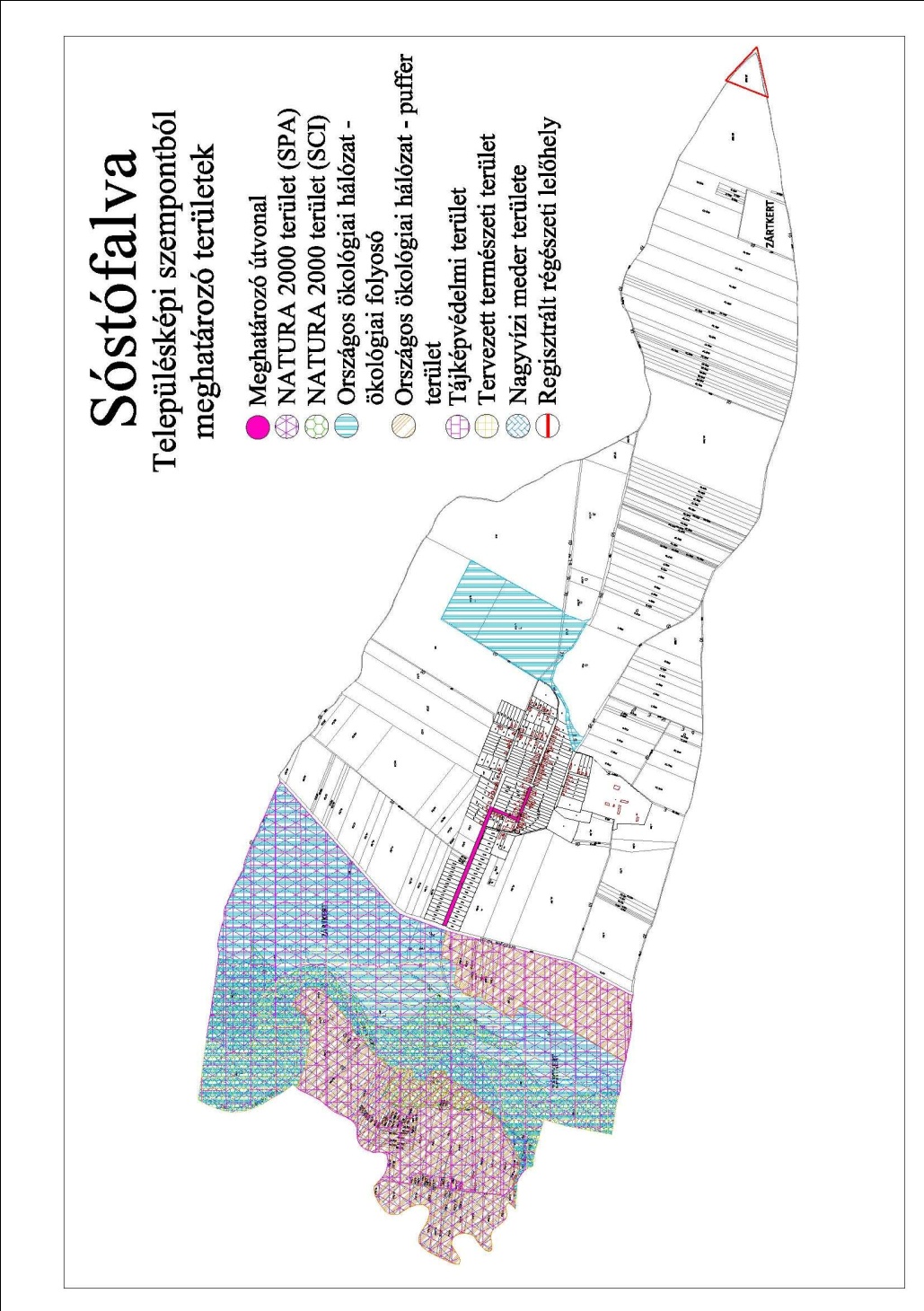 1.3– Településképi szempontból meghatározó útvonal által érintett ingatlanok – hrsz.A TELEPÜLÉSKÉPI RENDELET FÜGGELÉKEIFÜGGELÉK – ORSZÁGOS VÉDELEM ALATT ÁLLÓ ELEMEK– ORSZÁGOS TERMÉSZETVÉDELMI OLTALOM ALATT ÁLLÓ TERÜLETEKNATURA 2000 terület hálózat elemei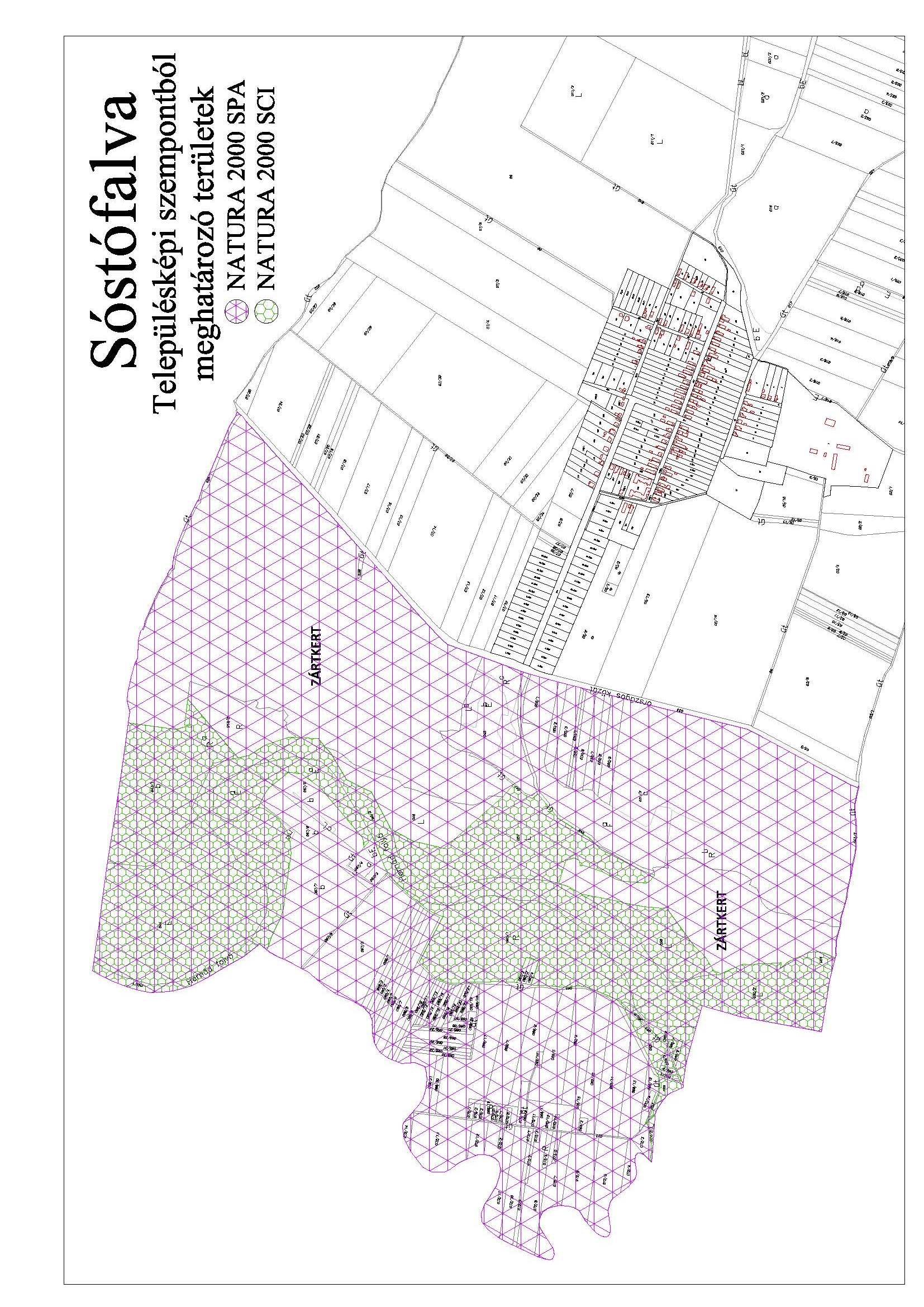 1.2.2   Ökológiai hálózat elemei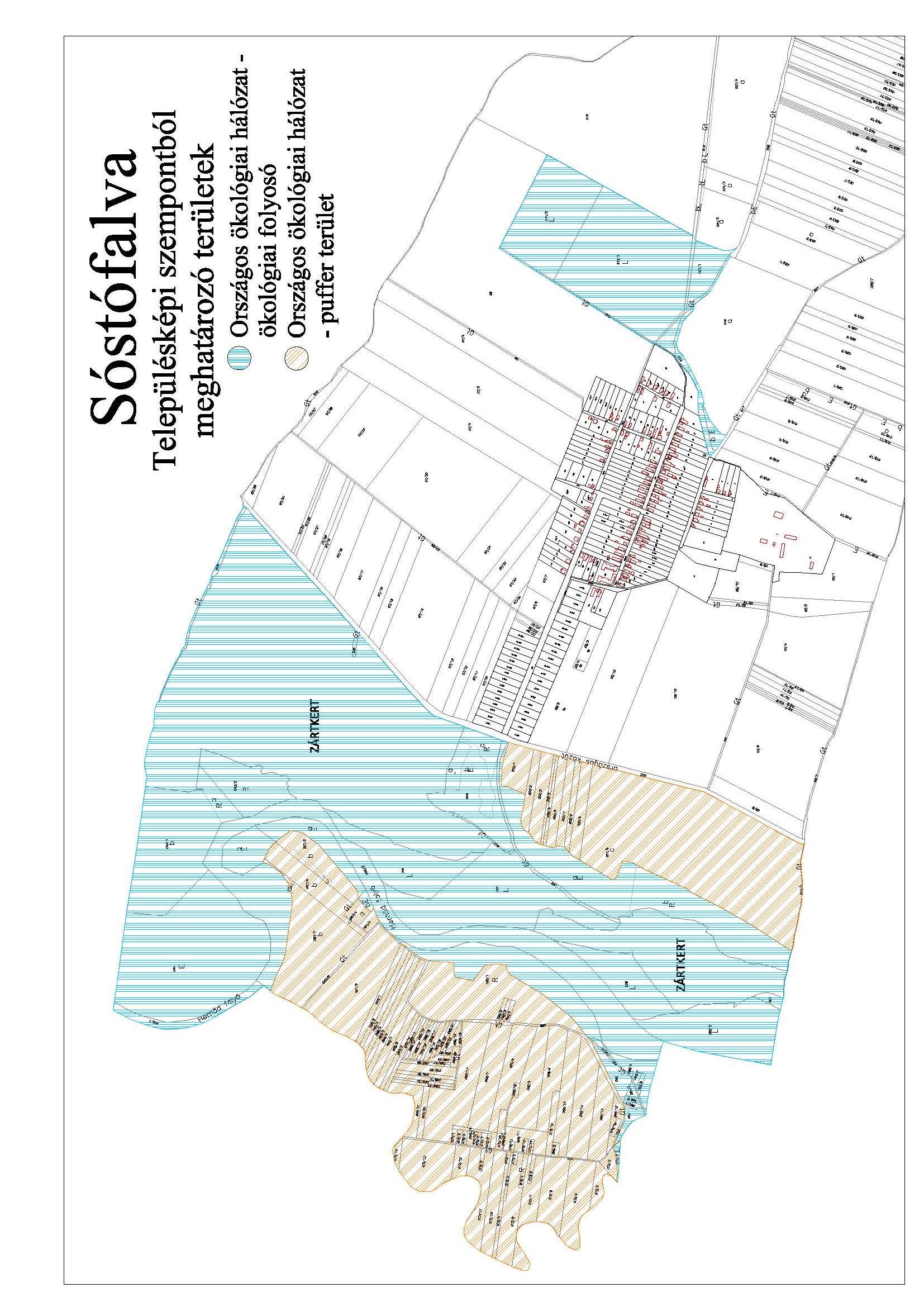 FÜGGELÉK – HONOS ÉS TÁJIDEGEN FAJOK JEGYZÉKE Lombos fafajokTűlevelű fajok (fenyők)Lombos cserjék* nem „szöszös”, hím egyedek telepítése javasolt csak**  felett javasolható a telepítéseAllergén növényfajok telepítése kizárólag külterületen, belterülettől és beépítésre szánt területtől nagy távolságra javasolható.MINIMÁLIS ÜLTETÉSI TÁVOLSÁGOK ÖSSZEFOGLALÓ TÁBLÁZATAKözterületi zöldfelületekenFa és örökzöld épülettől, kerítéstől 3,00 m-re, cserje 2,00 m-re telepíthető.Magánterületen az alábbi ültetési távolságokat kell betartani:1,5 méternél alacsonyabb sövény, bokor a telekhatártól , épülettől 2,0 méterre ültethető1,5 méternél magasabb sövény, bokor és 4,0 méternél alacsonyabb fa a telekhatártól , épülettől egyéb fa (diófa és magasra növő, terebélyes fák kivételével) telekhatártól , épülettől diófa és magasra növő, terebélyes fák telekhatártól , épülettől Épülettől, illetve szomszédunk által beépíthető telekhatártól:Gyep, virág, szamóca, hagyma, stb. 1 m-nél magasabbra nem növő cserje, bokor Szőlő, 2 m-nél magasabbra nem növő cserje, bokor, sövény, díszfa 3 m-nél magasabbra nem növő minden egyéb bokor és díszfa 4 m-nél magasabbra nem növő, nem terebélyes díszfa Alacsony növésű gyümölcsfa, 4 m-nél magasabbra növő, terebélyes díszfa Cseresznyefa, továbbá az előzőekben fel nem sorolt gyümölcsfa, valamint nyár, fűz, akác, fenyő Dió- és gesztenyefa Ssz.Hrsz.FunkcióTulajdon153/1mezőgazdasági területmagántulajdon153/2mezőgazdasági területmagántulajdon153/3mezőgazdasági területmagántulajdon153/4mezőgazdasági területmagántulajdon153/5mezőgazdasági területmagántulajdon153/6mezőgazdasági területmagántulajdon153/7mezőgazdasági területmagántulajdon153/8mezőgazdasági területmagántulajdon153/9mezőgazdasági területmagántulajdon153/10mezőgazdasági területmagántulajdon153/11mezőgazdasági területmagántulajdon153/12mezőgazdasági területmagántulajdon153/13mezőgazdasági területmagántulajdon153/14mezőgazdasági területmagántulajdon153/15mezőgazdasági területmagántulajdon153/16mezőgazdasági területmagántulajdon149/3közterület (út)önkormányzati149/2közterület (út)önkormányzati132/1közterület (út)önkormányzati126lakóházmagántulajdon127lakóházmagántulajdon128lakóházmagántulajdon129/2lakóházmagántulajdon130művelődési házönkormányzati144lakóházmagántulajdon143lakóházmagántulajdon142lakóházmagántulajdon141lakóházmagántulajdon140/2lakóházmagántulajdon140/1lakóházmagántulajdon139lakóházmagántulajdon138lakóházmagántulajdon137polgármesteri hivatalönkormányzati136lakóházmagántulajdon135lakóházmagántulajdon134lakóházmagántulajdon115közterület (út)önkormányzati116lakóházmagántulajdon117lakóházmagántulajdon118/1kereskedelmi egység (kocsma)magántulajdon119/1lakóházmagántulajdon120lakóházmagántulajdon121lakóházmagántulajdon122lakóházmagántulajdon123lakóházmagántulajdon124lakóházmagántulajdon110/1lakóházmagántulajdon110/2lakóházmagántulajdon111beépítetlen terület (lakó)magántulajdon112lakóházmagántulajdon113beépítetlen terület (lakó)magántulajdon114lakóházmagántulajdon07/7mezőgazdasági területmagántulajdon07/8mezőgazdasági területmagántulajdon07/26közterület (út)önkormányzati07/37mezőgazdasági területmagántulajdon07/38mezőgazdasági területmagántulajdon07/39mezőgazdasági területmagántulajdon155/15mezőgazdasági területmagántulajdon155/14mezőgazdasági területmagántulajdon155/13mezőgazdasági területmagántulajdon155/12mezőgazdasági területmagántulajdon155/11mezőgazdasági területmagántulajdon155/10mezőgazdasági területmagántulajdon155/9mezőgazdasági területmagántulajdon155/8mezőgazdasági területmagántulajdon155/7mezőgazdasági területmagántulajdon155/6mezőgazdasági területmagántulajdon155/5mezőgazdasági területmagántulajdon155/4mezőgazdasági területmagántulajdon155/3mezőgazdasági területmagántulajdon155/2mezőgazdasági területmagántulajdon155/1mezőgazdasági területmagántulajdontudományos (latin) elnevezésmagyar elnevezésAcer campestremezei juharAcer platanoideskorai juharAcer pseudoplatanushegyi juhar, jávorfaAcer tataricumtatár juhar, feketegyűrű juharAlnus glutinosa (allergén)enyves éger, mézgás éger, berekfaAlnus incanahamvas égerBetula pendula (allergén)közönséges nyír, bibircses nyírBetula pubescensszőrös nyír, pelyhes nyírCarpinus betulusközönséges gyertyánCerasus avium (Prunus avium)vadcseresznye, madárcseresznyeCerasus mahaleb (Prunus mahaleb)sarjmeggy, török meggyFagus sylvaticaközönséges bükkFraxinus angustifolia ssp. pannonicamagyar kőrisFraxinus excelsiormagas kőrisFraxinus ornusvirágos kőris, mannakőrisJuglans regiaközönséges dióMalus sylvestrisvadalmaPadus aviumzelnicemeggy, májusfaPopulus alba *fehér nyár, ezüst nyárPopulus canescens *szürke nyárPopulus nigra *fekete nyár, topolyafa, csomoros nyárPopulus tremularezgő nyárPyrus pyrastervadkörte, vackorQuercus cerriscsertölgy, cserfaQuercus petraea (Q. sessiliflora)kocsánytalan tölgyQuercus pubescens molyhos tölgyQuercus robur (Q. pedunculata)kocsányos tölgy, mocsártölgySalix alba (allergén)fehér fűz, ezüst fűzSalix fragilistörékeny fűz, csörege fűzSorbus arialisztes berkenyeSorbus aucupariamadárberkenyeSorbus domesticaházi berkenye, fojtóskaSorbus torminalisbarkóca berkenye, barkócafaTilia cordata (T. parviflora)kislevelű hársTilia platyphyllos (T. grandifolia)nagylevelű hársUlmus glabra (U. montana, U. scabra)hegyi szilUlmus laevisvénic szil, lobogós szil, vénicfaUlmus minor (Ulmus campestris)mezei szil, simalevelű mezei sziltudományos (latin) névmagyar elnevezésJuniperus communisközönséges boróka, gyalogfenyőtudományos (latin) névmagyar elnevezésColutea arborescenspukkanó dudafürtCornus mashúsos somCornus sanguineaveresgyűrű somCrataegus laevigata (C. oxyacantha)kétbibés galagonyaCrataegus monogynaegybibés galagonyaEuonymus europaeuscsíkos kecskerágóEuonymus verrucosusbibircses kecskerágóFrangula alnus (Rhamnus frangula)kutyabengeHippophae rhamnoideshomoktövisLonicera xylosteumükörke lonc, ükörkePrunus spinosakökényRhamnus catharticusvarjútövis (benge)Ribes uva-crispa-Rosa caninagyepűrózsaSalix capreakecskefűzSalix cinerearekettyefűz, hamvas fűzSalix purpureacsigolyafűzSalix viminaliskosárkötő fűzSambucus nigra fekete bodzaSambucus racemosa**fürtös bodzaSpirea salicifoliafűzlevelű gyöngyvesszőStaphylea pinnatamogyorós hólyagfaViburnum lantanaostorménfaViburnum opuluskányabangita